Publicado en  el 06/11/2015 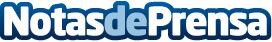 Abierta la matriculación para el Diploma de Especialización: Prácticas e implementación de políticas y derechos de infancia de UNICEF y UPODatos de contacto:Nota de prensa publicada en: https://www.notasdeprensa.es/abierta-la-matriculacion-para-el-diploma-de_1 Categorias: Educación Solidaridad y cooperación http://www.notasdeprensa.es